ЗАКОНПРИМОРСКОГО КРАЯО КОНТРОЛЬНО-СЧЕТНОЙ ПАЛАТЕ ПРИМОРСКОГО КРАЯПринятЗаконодательным СобраниемПриморского края29 июня 2011 годаНастоящий Закон устанавливает правовой статус Контрольно-счетной палаты Приморского края, предметы ее ведения, определяет состав, полномочия, организацию и порядок осуществления ее деятельности.Статья 1. Статус Контрольно-счетной палаты Приморского края1. Контрольно-счетная палата Приморского края (далее - Контрольно-счетная палата) является постоянно действующим органом внешнего государственного финансового контроля, образуемым Законодательным Собранием Приморского края (далее - Законодательное Собрание) и ему подотчетным.2. В своей деятельности Контрольно-счетная палата руководствуется Конституцией Российской Федерации, федеральными конституционными законами, Бюджетным кодексом Российской Федерации, Федеральным законом от 7 февраля 2011 года N 6-ФЗ "Об общих принципах организации и деятельности контрольно-счетных органов субъектов Российской Федерации и муниципальных образований", другими федеральными законами и иными нормативными правовыми актами Российской Федерации, Уставом Приморского края, настоящим Законом, другими законами Приморского края и иными нормативными правовыми актами Приморского края, Регламентом Контрольно-счетной палаты.(в ред. Закона Приморского края от 05.06.2017 N 125-КЗ)3. Контрольно-счетная палата обладает организационной и функциональной независимостью и осуществляет свою деятельность самостоятельно.4. Контрольно-счетная палата обладает правами юридического лица, имеет гербовую печать и бланк с изображением герба Приморского края и своим наименованием, геральдическую символику - эмблему.(в ред. Закона Приморского края от 06.10.2015 N 671-КЗ)5. Деятельность Контрольно-счетной палаты не может быть приостановлена в связи с досрочным прекращением полномочий Законодательного Собрания.6. Контрольно-счетная палата может учреждать ведомственные награды и знаки отличия, утверждать положения об этих наградах и знаках, их описания и рисунки, порядок награждения.(часть 6 введена Законом Приморского края от 12.11.2021 N 13-КЗ)Статья 2. Принципы деятельности Контрольно-счетной палатыПринципами деятельности Контрольно-счетной палаты являются законность, объективность, эффективность, независимость, открытость, гласность.(в ред. Закона Приморского края от 12.11.2021 N 13-КЗ)Статья 3. Состав Контрольно-счетной палаты1. Контрольно-счетная палата состоит из следующих сотрудников:1) председателя Контрольно-счетной палаты;2) заместителей председателя Контрольно-счетной палаты;(в ред. Закона Приморского края от 12.11.2021 N 13-КЗ)3) шести аудиторов Контрольно-счетной палаты;4) сотрудников аппарата Контрольно-счетной палаты.2. Должности председателя, заместителей председателя и аудиторов Контрольно-счетной палаты относятся к государственным должностям Приморского края. Полномочия лиц, замещающих указанные государственные должности, определяются федеральными законами, Уставом Приморского края, настоящим Законом, законами Приморского края, иными нормативными правовыми актами Российской Федерации и Приморского края.(в ред. Закона Приморского края от 12.11.2021 N 13-КЗ)Сотрудники аппарата Контрольно-счетной палаты являются государственными гражданскими служащими Приморского края и осуществляют свою профессиональную служебную деятельность в соответствии с настоящим Законом, законодательством о государственной гражданской службе, иными нормативными правовыми актами Российской Федерации и Приморского края, содержащими нормы трудового права, Регламентом Контрольно-счетной палаты, актами о назначении на должность, служебными контрактами и должностными регламентами.(часть 2 в ред. Закона Приморского края от 03.10.2019 N 597-КЗ)3. Срок полномочий председателя, заместителей председателя и аудиторов Контрольно-счетной палаты составляет пять лет.(в ред. Закона Приморского края от 12.11.2021 N 13-КЗ)4. В Контрольно-счетной палате образуется коллегия Контрольно-счетной палаты.5. В состав аппарата Контрольно-счетной палаты входят инспекторы и иные сотрудники. На инспекторов возлагаются обязанности по организации и непосредственному проведению внешнего государственного финансового контроля в пределах компетенции Контрольно-счетной палаты.(часть 5 в ред. Закона Приморского края от 02.04.2014 N 394-КЗ)5(1). В целях настоящего Закона под инспекторами понимаются лица, замещающие в аппарате Контрольно-счетной палаты следующие должности государственной гражданской службы Приморского края:1) начальник инспекции Контрольно-счетной палаты;2) главный инспектор Контрольно-счетной палаты;3) ведущий инспектор Контрольно-счетной палаты;4) инспектор Контрольно-счетной палаты.(часть 5(1) введена Законом Приморского края от 12.11.2021 N 13-КЗ)6. Структура и штатная численность Контрольно-счетной палаты утверждается постановлением Законодательного Собрания по представлению председателя Контрольно-счетной палаты с учетом необходимости выполнения возложенных законодательством полномочий, обеспечения организационной и функциональной независимости Контрольно-счетной палаты.(в ред. Закона Приморского края от 12.11.2021 N 13-КЗ)7. Штатное расписание и смета Контрольно-счетной палаты утверждаются председателем Контрольно-счетной палаты.Статья 4. Регламент Контрольно-счетной палатыСодержание направлений деятельности Контрольно-счетной палаты, функции и взаимодействие структурных подразделений аппарата Контрольно-счетной палаты, порядок ведения дел, подготовки и проведения контрольных и экспертно-аналитических мероприятий и иные вопросы внутренней деятельности Контрольно-счетной палаты определяются Регламентом Контрольно-счетной палаты, утверждаемым коллегией Контрольно-счетной палаты.Статья 5. Компетенция и организация деятельности коллегии Контрольно-счетной палаты1. Для рассмотрения вопросов планирования и организации деятельности Контрольно-счетной палаты, определения методологии контрольной деятельности образуется коллегия Контрольно-счетной палаты.2. В состав коллегии Контрольно-счетной палаты входят:1) председатель Контрольно-счетной палаты;2) заместители председателя Контрольно-счетной палаты;(в ред. Закона Приморского края от 12.11.2021 N 13-КЗ)3) аудиторы Контрольно-счетной палаты.3. Компетенция, порядок формирования и работы коллегии Контрольно-счетной палаты определяются настоящим Законом, Регламентом Контрольно-счетной палаты.4. Коллегия Контрольно-счетной палаты в обязательном порядке рассматривает на своих заседаниях следующие вопросы:1) планы работы Контрольно-счетной палаты и внесение в них изменений;2) проведение внеплановых контрольных и экспертно-аналитических мероприятий;3) рассмотрение результатов контрольных и экспертно-аналитических мероприятий;4) годовой отчет о деятельности Контрольно-счетной палаты;5) распределение направлений деятельности аудиторов Контрольно-счетной палаты;6) стандарты внешнего государственного финансового контроля, методические рекомендации по проведению контрольных мероприятий;6(1)) заключение соглашений с представительными органами муниципальных образований Приморского края (далее - представительный орган муниципального образования) о передаче Контрольно-счетной палате полномочий по осуществлению внешнего муниципального финансового контроля;(п. 6(1) введен Законом Приморского края от 29.04.2019 N 494-КЗ)7) иные вопросы планирования и организации деятельности Контрольно-счетной палаты, методологии контрольной деятельности.5. Руководит работой коллегии Контрольно-счетной палаты и председательствует на ее заседаниях председатель Контрольно-счетной палаты, а в случае его отсутствия - заместитель председателя Контрольно-счетной палаты.Статья 6. Порядок назначения на должности председателя, заместителей председателя и аудиторов Контрольно-счетной палаты(в ред. Закона Приморского края от 12.11.2021 N 13-КЗ)1. Председатель, заместители председателя и аудиторы Контрольно-счетной палаты назначаются на должности Законодательным Собранием.(в ред. Закона Приморского края от 12.11.2021 N 13-КЗ)2. Предложения о кандидатурах на должность председателя Контрольно-счетной палаты вносятся в Законодательное Собрание:1) Председателем Законодательного Собрания;(в ред. Закона Приморского края от 05.10.2022 N 188-КЗ)2) депутатами Законодательного Собрания - не менее одной трети от установленного числа депутатов Законодательного Собрания;3) Губернатором Приморского края.3. Кандидатуры на должность председателя Контрольно-счетной палаты представляются в Законодательное Собрание субъектами, перечисленными в части 2 настоящей статьи, не позднее чем за три месяца до истечения полномочий действующего председателя Контрольно-счетной палаты.4. Кандидатуры на должности заместителей председателя и аудиторов Контрольно-счетной палаты вносятся в Законодательное Собрание председателем Контрольно-счетной палаты.(в ред. Закона Приморского края от 12.11.2021 N 13-КЗ)5. Порядок рассмотрения кандидатур на должности председателя, заместителей председателя и аудиторов Контрольно-счетной палаты устанавливается Регламентом Законодательного Собрания.(в ред. Закона Приморского края от 12.11.2021 N 13-КЗ)5(1). Законодательное Собрание обращается в Счетную палату Российской Федерации за заключением о соответствии кандидатур на должность председателя Контрольно-счетной палаты квалификационным требованиям, установленным Федеральным законом "Об общих принципах организации и деятельности контрольно-счетных органов субъектов Российской Федерации и муниципальных образований".(часть 5(1) введена Законом Приморского края от 12.11.2021 N 13-КЗ)6. Началом срока полномочий председателя, заместителей председателя и аудиторов Контрольно-счетной палаты считается дата, определенная в соответствующем постановлении Законодательного Собрания о назначении на должность.(часть 6 введена Законом Приморского края от 14.03.2013 N 171-КЗ; в ред. Закона Приморского края от 12.11.2021 N 13-КЗ)Статья 7. Требования к кандидатурам на должности председателя, заместителей председателя и аудиторов Контрольно-счетной палаты(в ред. Закона Приморского края от 12.11.2021 N 13-КЗ)(в ред. Закона Приморского края от 07.08.2012 N 79-КЗ)1. На должность председателя Контрольно-счетной палаты назначается гражданин Российской Федерации, соответствующий следующим квалификационным требованиям:1) наличие высшего образования;2) опыт работы в области государственного, муниципального управления, государственного, муниципального контроля (аудита), экономики, финансов, юриспруденции не менее пяти лет;3) знание Конституции Российской Федерации, федерального законодательства, в том числе бюджетного законодательства Российской Федерации и иных нормативных правовых актов, регулирующих бюджетные правоотношения, законодательства Российской Федерации о противодействии коррупции, Устава Приморского края, законов Приморского края и иных нормативных правовых актов применительно к исполнению должностных обязанностей, а также общих требований к стандартам внешнего государственного и муниципального аудита (контроля) для проведения контрольных и экспертно-аналитических мероприятий контрольно-счетными органами субъектов Российской Федерации и муниципальных образований, утвержденных Счетной палатой Российской Федерации.(часть 1 в ред. Закона Приморского края от 12.11.2021 N 13-КЗ)2. На должности заместителей председателя Контрольно-счетной палаты назначаются граждане Российской Федерации, соответствующие следующим квалификационным требованиям:1) наличие высшего экономического, финансового или юридического образования;2) опыт работы в области государственного, муниципального управления, государственного, муниципального контроля (аудита), экономики, финансов, юриспруденции не менее пяти лет;3) знание Конституции Российской Федерации, федерального законодательства, в том числе бюджетного законодательства Российской Федерации и иных нормативных правовых актов, регулирующих бюджетные правоотношения, законодательства Российской Федерации о противодействии коррупции, Устава Приморского края, законов Приморского края и иных нормативных правовых актов применительно к исполнению должностных обязанностей, а также общих требований к стандартам внешнего государственного и муниципального аудита (контроля) для проведения контрольных и экспертно-аналитических мероприятий контрольно-счетными органами субъектов Российской Федерации и муниципальных образований, утвержденных Счетной палатой Российской Федерации.(часть 2 в ред. Закона Приморского края от 12.11.2021 N 13-КЗ)3. На должности аудиторов Контрольно-счетной палаты назначаются граждане Российской Федерации, соответствующие следующим квалификационным требованиям:1) наличие высшего экономического, финансового или строительного образования;2) опыт работы в области государственного, муниципального управления, государственного, муниципального контроля (аудита), экономики, финансов, строительства не менее пяти лет;3) знание Конституции Российской Федерации, федерального законодательства, в том числе бюджетного законодательства Российской Федерации и иных нормативных правовых актов, регулирующих бюджетные правоотношения, законодательства Российской Федерации о противодействии коррупции, Устава Приморского края, законов Приморского края и иных нормативных правовых актов применительно к исполнению должностных обязанностей, а также общих требований к стандартам внешнего государственного и муниципального аудита (контроля) для проведения контрольных и экспертно-аналитических мероприятий контрольно-счетными органами субъектов Российской Федерации и муниципальных образований, утвержденных Счетной палатой Российской Федерации.(часть 3 в ред. Закона Приморского края от 12.11.2021 N 13-КЗ)4. На лиц, претендующих на замещение должностей председателя, заместителей председателя и аудиторов Контрольно-счетной палаты, распространяются ограничения, связанные с замещением государственных должностей, установленные федеральным законодательством.(в ред. Законов Приморского края от 03.10.2019 N 597-КЗ, от 12.11.2021 N 13-КЗ)5. Утратила силу. - Закон Приморского края от 12.11.2021 N 13-КЗ.Статья 7(1). Предельный возраст пребывания в должности председателя, заместителей председателя и аудиторов Контрольно-счетной палаты(в ред. Законов Приморского края от 03.10.2019 N 597-КЗ, от 12.11.2021 N 13-КЗ)(введена Законом Приморского края от 07.08.2012 N 79-КЗ)Предельный возраст пребывания в должности председателя, заместителей председателя и аудиторов Контрольно-счетной палаты составляет 70 лет.(в ред. Законов Приморского края от 04.05.2018 N 284-КЗ, от 03.10.2019 N 597-КЗ, от 12.11.2021 N 13-КЗ)Статья 8. Гарантии статуса должностных лиц Контрольно-счетной палаты1. Председатель, заместители председателя, аудиторы и инспекторы Контрольно-счетной палаты являются должностными лицами Контрольно-счетной палаты.(в ред. Закона Приморского края от 12.11.2021 N 13-КЗ)2. Воздействие в какой-либо форме на должностных лиц Контрольно-счетной палаты в целях воспрепятствования осуществлению ими должностных полномочий или оказания влияния на принимаемые ими решения, а также насильственные действия, оскорбления, а равно клевета в отношении должностных лиц Контрольно-счетной палаты либо распространение заведомо ложной информации об их деятельности влекут за собой ответственность, установленную законодательством Российской Федерации.3. Должностные лица Контрольно-счетной палаты подлежат государственной защите, включая обязательное государственное страхование жизни и здоровья за счет средств краевого бюджета, в соответствии с законодательством Российской Федерации о государственной защите судей, должностных лиц правоохранительных и контролирующих органов и иными нормативными правовыми актами Российской Федерации.(часть 3 в ред. Закона Приморского края от 29.04.2013 N 190-КЗ)4. Должностные лица Контрольно-счетной палаты обладают гарантиями профессиональной независимости.5. Должностные лица Контрольно-счетной палаты, замещающие государственные должности Приморского края, досрочно освобождаются от должности на основании постановления Законодательного Собрания в случаях, установленных Федеральным законом "Об общих принципах организации и деятельности контрольно-счетных органов субъектов Российской Федерации и муниципальных образований".(часть 5 введена Законом Приморского края от 07.08.2012 N 79-КЗ)6. Должностные лица Контрольно-счетной палаты, замещающие государственные должности Приморского края, освобождаются от ответственности за несоблюдение ограничений и запретов, требований о предотвращении или об урегулировании конфликта интересов и неисполнение обязанностей, установленных федеральным законодательством в целях противодействия коррупции, в случае, если несоблюдение таких ограничений, запретов и требований, а также неисполнение таких обязанностей признается следствием не зависящих от них обстоятельств в порядке, предусмотренном частями 3 - 6 статьи 13 Федерального закона от 25 декабря 2008 года N 273-ФЗ "О противодействии коррупции".(часть 6 введена Законом Приморского края от 02.10.2023 N 429-КЗ)Статья 9. Полномочия Контрольно-счетной палаты(в ред. Закона Приморского края от 12.11.2021 N 13-КЗ)1. Контрольно-счетная палата осуществляет следующие полномочия:1) организацию и осуществление контроля за законностью и эффективностью использования средств краевого бюджета, бюджета территориального фонда обязательного медицинского страхования Приморского края, а также иных средств в случаях, предусмотренных законодательством Российской Федерации;2) экспертизу проектов законов о краевом бюджете, о бюджете территориального фонда обязательного медицинского страхования Приморского края, проверку и анализ обоснованности их показателей;3) внешнюю проверку годового отчета об исполнении краевого бюджета, об исполнении местного бюджета в пределах компетенции, установленной Бюджетным кодексом Российской Федерации, годового отчета об исполнении бюджета территориального фонда обязательного медицинского страхования Приморского края;4) проведение аудита в сфере закупок товаров, работ и услуг в соответствии с Федеральным законом от 5 апреля 2013 года N 44-ФЗ "О контрактной системе в сфере закупок товаров, работ, услуг для обеспечения государственных и муниципальных нужд";5) оценку эффективности формирования собственности Приморского края, управления и распоряжения такой собственностью и контроль за соблюдением установленного порядка формирования такой собственности, управления и распоряжения такой собственностью (включая исключительные права на результаты интеллектуальной деятельности);6) оценку эффективности предоставления налоговых и иных льгот и преимуществ, бюджетных кредитов за счет средств краевого бюджета, а также оценку законности предоставления государственных гарантий и поручительств или обеспечения исполнения обязательств другими способами по сделкам, совершаемым юридическими лицами и индивидуальными предпринимателями за счет средств краевого бюджета и имущества, находящегося в собственности Приморского края;7) экспертизу проектов законов Приморского края и иных нормативных правовых актов органов государственной власти Приморского края в части, касающейся расходных обязательств Приморского края, экспертизу проектов законов Приморского края, приводящих к изменению доходов краевого бюджета и бюджета территориального фонда обязательного медицинского страхования Приморского края, а также государственных программ Приморского края (проектов государственных программ Приморского края);8) анализ и мониторинг бюджетного процесса в Приморском крае, в том числе подготовку предложений по устранению выявленных отклонений в бюджетном процессе и совершенствованию бюджетного законодательства Российской Федерации;9) контроль за законностью и эффективностью использования межбюджетных трансфертов, предоставленных из краевого бюджета бюджетам муниципальных образований Приморского края, а также проверку бюджетов муниципальных образований Приморского края в случаях, установленных Бюджетным кодексом Российской Федерации;10) проведение оперативного анализа исполнения и контроля за организацией исполнения краевого бюджета, бюджета территориального фонда обязательного медицинского страхования Приморского края в текущем финансовом году, ежеквартальное представление информации о ходе исполнения краевого бюджета, бюджета территориального фонда обязательного медицинского страхования Приморского края, о результатах проведенных контрольных и экспертно-аналитических мероприятий в Законодательное Собрание и Губернатору Приморского края;11) осуществление контроля за состоянием государственного внутреннего и внешнего долга Приморского края;12) оценку реализуемости, рисков и результатов достижения целей социально-экономического развития Приморского края, предусмотренных документами стратегического планирования Приморского края, в пределах компетенции Контрольно-счетной палаты;13) участие в пределах полномочий в мероприятиях, направленных на противодействие коррупции;14) подготовку и направление в финансовые органы уведомлений о применении бюджетных мер принуждения;15) осуществление внешнего муниципального финансового контроля в случае заключения соглашений с представительными органами муниципальных образований о передаче Контрольно-счетной палате полномочий по осуществлению внешнего муниципального финансового контроля;16) установление порядка проведения проверки соответствия кандидатур на должность председателя контрольно-счетного органа муниципального образования Приморского края квалификационным требованиям, установленным Федеральным законом "Об общих принципах организации и деятельности контрольно-счетных органов субъектов Российской Федерации и муниципальных образований" в случае обращения представительного органа муниципального образования;17) иные полномочия в сфере внешнего государственного финансового контроля, установленные федеральными законами, Уставом Приморского края и законами Приморского края.2. Внешний государственный финансовый контроль осуществляется Контрольно-счетной палатой:1) в отношении органов государственной власти и государственных органов Приморского края, органов территориального фонда обязательного медицинского страхования Приморского края, органов местного самоуправления, краевых государственных учреждений и краевых государственных унитарных предприятий, а также иных организаций, если они используют средства краевого бюджета и иное имущество, находящееся в собственности Приморского края;2) в отношении иных лиц в случаях, предусмотренных Бюджетным кодексом Российской Федерации и другими федеральными законами.Статья 10. Формы осуществления Контрольно-счетной палатой внешнего государственного финансового контроля(в ред. Закона Приморского края от 06.10.2015 N 671-КЗ)1. Внешний государственный финансовый контроль осуществляется Контрольно-счетной палатой в форме контрольных и экспертно-аналитических мероприятий.2. Сроки проведения контрольных и экспертно-аналитических мероприятий определяются планом работы Контрольно-счетной палаты.При проведении контрольного мероприятия Контрольно-счетной палатой составляется соответствующий акт (акты) контрольного мероприятия.Акты контрольных мероприятий в течение трех рабочих дней со дня их подписания доводятся до сведения руководителей органов государственной власти и государственных органов Приморского края, органов управления территориальным фондом обязательного медицинского страхования Приморского края, органов местного самоуправления, организаций, в отношении которых осуществляется внешний государственный финансовый контроль (далее - проверяемые органы и организации).В случае несогласия с актами контрольных мероприятий руководители проверяемых органов и организаций в течение пяти рабочих дней со дня получения актов контрольных мероприятий представляют письменные пояснения и замечания к ним в Контрольно-счетную палату.Руководители проверяемых органов и организаций вправе к письменным пояснениям и замечаниям приложить документы или их заверенные копии, подтверждающие обоснованность своих возражений.Представленные в установленный срок пояснения и замечания прилагаются к актам и в дальнейшем являются их неотъемлемой частью. Непредставление пояснений и замечаний к актам в установленный срок является подтверждением их согласования.(часть 2 в ред. Закона Приморского края от 06.07.2021 N 1075-КЗ)3. На основании акта (актов) контрольного мероприятия составляется отчет о контрольном мероприятии.Отчет о контрольном мероприятии в течение трех рабочих дней после его утверждения направляется в Законодательное Собрание и Губернатору Приморского края.Одновременно с направлением в Законодательное Собрание и Губернатору Приморского края отчета о контрольном мероприятии Контрольно-счетная палата направляет им копии вынесенных по итогам контрольного мероприятия представлений и предписаний, а также информирует их о направлении материалов в правоохранительные органы.По решению коллегии Контрольно-счетной палаты отчеты о контрольных мероприятиях могут направляться в соответствующие государственные органы Приморского края, органы управления территориальным фондом обязательного медицинского страхования Приморского края, органы местного самоуправления.(часть 3 в ред. Закона Приморского края от 24.04.2023 N 342-КЗ)4. При проведении экспертно-аналитического мероприятия Контрольно-счетной палатой составляется отчет или заключение.Отчет об экспертно-аналитическом мероприятии в течение трех рабочих дней после его утверждения направляется в Законодательное Собрание и Губернатору Приморского края.(в ред. Закона Приморского края от 06.07.2021 N 1075-КЗ)В случае выявления при проведении экспертно-аналитического мероприятия признаков нецелевого, неэффективного использования средств краевого бюджета и (или) бюджета территориального фонда обязательного медицинского страхования Приморского края, а также иных нарушений бюджетного законодательства Российской Федерации, Контрольно-счетная палата направляет информацию о выявленных нарушениях в соответствующие государственные органы Приморского края, органы управления территориальным фондом обязательного медицинского страхования Приморского края, органы местного самоуправления и в организации, деятельность которых связана с предметом экспертно-аналитического мероприятия.Статья 11. Стандарты внешнего государственного финансового контроля1. Контрольно-счетная палата при осуществлении внешнего государственного финансового контроля руководствуется Конституцией Российской Федерации, федеральным законодательством, законодательством Приморского края, а также стандартами внешнего государственного финансового контроля.2. Стандарты внешнего государственного финансового контроля для проведения контрольных и экспертно-аналитических мероприятий утверждаются Контрольно-счетной палатой в соответствии с общими требованиями, утвержденными Счетной палатой Российской Федерации.(часть 2 в ред. Закона Приморского края от 12.11.2021 N 13-КЗ)3. При подготовке стандартов внешнего государственного финансового контроля учитываются международные стандарты в области государственного контроля, аудита и финансовой отчетности.4. Стандарты внешнего государственного финансового контроля не могут противоречить федеральному законодательству и законодательству Приморского края.Статья 12. Планирование деятельности Контрольно-счетной палаты1. Контрольно-счетная палата осуществляет свою деятельность на основе планов, которые разрабатываются ею самостоятельно и утверждаются председателем Контрольно-счетной палаты.2. Планирование деятельности Контрольно-счетной палаты осуществляется с учетом результатов контрольных и экспертно-аналитических мероприятий, а также на основании поручений Законодательного Собрания, предложений Губернатора Приморского края.(в ред. Закона Приморского края от 12.11.2021 N 13-КЗ)3. Поручения Законодательного Собрания, предложения Губернатора Приморского края рассматриваются коллегией Контрольно-счетной палаты в 10-дневный срок со дня поступления.(в ред. Закона Приморского края от 12.11.2021 N 13-КЗ)Статья 13. Обязательность исполнения требований должностных лиц Контрольно-счетной палаты1. Требования и запросы должностных лиц Контрольно-счетной палаты, связанные с осуществлением ими своих должностных полномочий, установленных федеральным законодательством и настоящим Законом, являются обязательными для исполнения проверяемыми органами и организациями.(в ред. Закона Приморского края от 06.10.2015 N 671-КЗ)2. Неисполнение законных требований и запросов должностных лиц Контрольно-счетной палаты, а также воспрепятствование осуществлению ими возложенных на них должностных полномочий влекут за собой ответственность, установленную законодательством Российской Федерации.Статья 14. Права, обязанности и ответственность должностных лиц Контрольно-счетной палаты1. Должностные лица Контрольно-счетной палаты при осуществлении возложенных на них должностных полномочий имеют право:1) беспрепятственно входить на территорию и в помещения, занимаемые проверяемыми органами и организациями, иметь доступ к их документам и материалам, а также осматривать занимаемые ими территории и помещения;2) в случае обнаружения подделок, подлогов, хищений, злоупотреблений и при необходимости пресечения данных противоправных действий опечатывать кассы, кассовые и служебные помещения, склады и архивы проверяемых органов и организаций, изымать документы и материалы с учетом ограничений, установленных законодательством Российской Федерации. Опечатывание касс, кассовых и служебных помещений, складов и архивов, изъятие документов и материалов производятся с участием уполномоченных должностных лиц проверяемых органов и организаций и составлением соответствующих актов;3) в пределах своей компетенции направлять запросы должностным лицам территориальных органов федеральных органов исполнительной власти и их структурных подразделений, органов государственной власти и государственных органов Приморского края, органов управления территориальным фондом обязательного медицинского страхования Приморского края, органов местного самоуправления, организаций;4) в пределах своей компетенции требовать от руководителей и других должностных лиц проверяемых органов и организаций представления письменных объяснений по фактам нарушений, выявленных при проведении контрольных мероприятий, а также необходимых копий документов, заверенных в установленном порядке;5) составлять акты по фактам непредставления или несвоевременного представления должностными лицами проверяемых органов и организаций документов и материалов, запрошенных при проведении контрольных мероприятий;6) в пределах своей компетенции знакомиться со всеми необходимыми документами, касающимися финансово-хозяйственной деятельности проверяемых органов и организаций, в том числе в установленном порядке с документами, содержащими государственную, служебную, коммерческую и иную охраняемую законом тайну;7) знакомиться с информацией, касающейся финансово-хозяйственной деятельности проверяемых органов и организаций и хранящейся в электронной форме в базах данных проверяемых органов и организаций, в том числе в установленном порядке с информацией, содержащей государственную, служебную, коммерческую и иную охраняемую законом тайну;8) знакомиться с технической документацией к электронным базам данных;9) составлять протоколы об административных правонарушениях в порядке, предусмотренном законодательством Российской Федерации.(п. 9 введен Законом Приморского края от 06.10.2015 N 671-КЗ)1(1). Протоколы об административных правонарушениях, предусмотренных статьями 5.21, 15.1, 15.14 - 15.15.16, частью 1 статьи 19.4, статьей 19.4.1, частью 20 статьи 19.5, статьями 19.6 и 19.7 Кодекса Российской Федерации об административных правонарушениях, вправе составлять следующие должностные лица Контрольно-счетной палаты:1) председатель Контрольно-счетной палаты;2) заместитель председателя Контрольно-счетной палаты;3) аудитор Контрольно-счетной палаты;4) начальник инспекции Контрольно-счетной палаты;5) главный инспектор Контрольно-счетной палаты;6) ведущий инспектор Контрольно-счетной палаты;7) инспектор Контрольно-счетной палаты.(часть 1(1) в ред. Закона Приморского края от 12.11.2021 N 13-КЗ)2. Утратила силу. - Закон Приморского края от 17.11.2011 N 842-КЗ.2(1). Руководители проверяемых органов и организаций обязаны обеспечивать соответствующих должностных лиц Контрольно-счетной палаты, участвующих в контрольных мероприятиях, оборудованным рабочим местом с доступом к справочным правовым системам, информационно-телекоммуникационной сети "Интернет".(часть 2(1) введена Законом Приморского края от 12.11.2021 N 13-КЗ)3. Должностные лица Контрольно-счетной палаты не вправе вмешиваться в оперативно-хозяйственную деятельность проверяемых органов и организаций, а также разглашать информацию, полученную при проведении контрольных мероприятий, предавать гласности свои выводы до завершения контрольных мероприятий и составления соответствующих актов и отчетов.4. Должностные лица Контрольно-счетной палаты обязаны сохранять государственную, служебную, коммерческую и иную охраняемую законом тайну, ставшую им известной при проведении в проверяемых органах и организациях контрольных и экспертно-аналитических мероприятий, проводить контрольные и экспертно-аналитические мероприятия объективно и достоверно отражать их результаты в соответствующих актах, отчетах и заключениях Контрольно-счетной палаты.4(1). Должностные лица Контрольно-счетной палаты обязаны соблюдать ограничения, запреты, исполнять обязанности, которые установлены Федеральным законом "О противодействии коррупции", Федеральным законом от 3 декабря 2012 года N 230-ФЗ "О контроле за соответствием расходов лиц, замещающих государственные должности, и иных лиц их доходам", Федеральным законом от 7 мая 2013 года N 79-ФЗ "О запрете отдельным категориям лиц открывать и иметь счета (вклады), хранить наличные денежные средства и ценности в иностранных банках, расположенных за пределами территории Российской Федерации, владеть и (или) пользоваться иностранными финансовыми инструментами".(часть 4(1) введена Законом Приморского края от 05.06.2017 N 125-КЗ; в ред. Закона Приморского края от 02.10.2023 N 429-КЗ)5. Должностные лица Контрольно-счетной палаты несут ответственность в соответствии с законодательством Российской Федерации за достоверность и объективность результатов проводимых ими контрольных и экспертно-аналитических мероприятий, а также за разглашение государственной и иной охраняемой законом тайны.6. Председатель, заместители председателя и аудиторы Контрольно-счетной палаты вправе участвовать в заседаниях Законодательного Собрания, его комитетов и рабочих групп, заседаниях Правительства Приморского края и иных органов исполнительной власти Приморского края, а также в заседаниях координационных и совещательных органов при Губернаторе Приморского края.(в ред. Законов Приморского края от 03.10.2019 N 597-КЗ, от 12.11.2021 N 13-КЗ)Статья 14(1). Порядок и форма уведомления председателя Контрольно-счетной палаты об опечатывании касс, кассовых и служебных помещений, складов и архивов, изъятии документов и материалов(введена Законом Приморского края от 17.11.2011 N 842-КЗ)1. Должностные лица Контрольно-счетной палаты в случае опечатывания касс, кассовых и служебных помещений, складов и архивов, изъятия документов и материалов в случае, предусмотренном пунктом 2 части 1 статьи 14 настоящего Закона, должны незамедлительно (в течение 24 часов) в письменной форме уведомить об этом председателя Контрольно-счетной палаты.2. Уведомление об опечатывании касс, кассовых и служебных помещений, складов и архивов, изъятии документов и материалов (далее - уведомление) готовится и подписывается должностным лицом Контрольно-счетной палаты, ответственным за проведение контрольного мероприятия.3. Уведомление направляется председателю Контрольно-счетной палаты с приложением копии акта (копий актов) по факту опечатывания касс, кассовых и служебных помещений, складов и архивов, изъятия документов и материалов.4. Уведомление должно содержать:1) дату и время составления акта (актов) по факту опечатывания касс, кассовых и служебных помещений, складов и архивов, изъятия документов и материалов;2) фамилию, имя, отчество должностного лица Контрольно-счетной палаты, составившего акт;3) наименование контрольного мероприятия;4) наименование произведенного действия и место его совершения;5) основания опечатывания касс, кассовых и служебных помещений, складов и архивов, изъятия документов и материалов;6) наименование прилагаемого акта (актов) по факту опечатывания касс, кассовых и служебных помещений, складов и архивов, изъятия документов и материалов.Статья 15. Представление информации Контрольно-счетной палате(в ред. Закона Приморского края от 17.11.2011 N 842-КЗ)1. Проверяемые органы и организации, в отношении которых Контрольно-счетная палата вправе осуществлять внешний государственный финансовый контроль или которые обладают информацией, необходимой для осуществления внешнего государственного финансового контроля, их должностные лица, а также территориальные органы федеральных органов исполнительной власти и их структурные подразделения в 10-дневный срок обязаны представлять Контрольно-счетной палате по ее запросам информацию, документы и материалы, необходимые для проведения контрольных и экспертно-аналитических мероприятий.(в ред. Закона Приморского края от 12.11.2021 N 13-КЗ)2. Ответы на запросы Контрольно-счетной палаты, направленные в рамках проведения контрольных и экспертно-аналитических мероприятий на основании поручений Законодательного Собрания, предложений и запросов Губернатора Приморского края, представляются Контрольно-счетной палате в течение трех рабочих дней.3. Запросы Контрольно-счетной палаты направляются в письменной форме и подписываются председателем Контрольно-счетной палаты, а в случае его отсутствия - заместителем председателя Контрольно-счетной палаты.Иные вопросы, касающиеся порядка направления запросов Контрольно-счетной палаты, определяются Регламентом Контрольно-счетной палаты.4. Непредставление или несвоевременное представление органами и организациями, указанными в части 1 настоящей статьи, Контрольно-счетной палате по ее запросу информации, документов и материалов, необходимых для проведения контрольных и экспертно-аналитических мероприятий, а равно представление информации, документов и материалов не в полном объеме или представление недостоверных информации, документов и материалов влечет за собой ответственность, установленную законодательством Российской Федерации.5. При осуществлении внешнего государственного финансового контроля Контрольно-счетной палате предоставляется необходимый для реализации ее полномочий постоянный доступ к государственным и муниципальным информационным системам в соответствии с законодательством Российской Федерации об информации, информационных технологиях и о защите информации, законодательством Российской Федерации о государственной и иной охраняемой законом тайне.(часть 5 введена Законом Приморского края от 12.11.2021 N 13-КЗ)Статья 16. Представления и предписания Контрольно-счетной палаты1. Контрольно-счетная палата по результатам проведения контрольных мероприятий вправе вносить в проверяемые органы и организации и их должностным лицам представления для принятия мер по устранению выявленных бюджетных и иных нарушений и недостатков, предотвращению нанесения материального ущерба Приморскому краю, муниципальному образованию Приморского края или возмещению причиненного вреда, по привлечению к ответственности должностных лиц, виновных в допущенных нарушениях, а также мер по пресечению, устранению и предупреждению нарушений.(в ред. Закона Приморского края от 12.11.2021 N 13-КЗ)2. Представление Контрольно-счетной палаты подписывается председателем Контрольно-счетной палаты, а в случае его отсутствия - заместителем председателя Контрольно-счетной палаты.3. Проверяемые органы и организации в указанный в представлении срок или, если срок не указан, в течение 30 дней со дня его получения обязаны уведомить в письменной форме Контрольно-счетную палату о принятых по результатам выполнения представления решениях и мерах.(в ред. Закона Приморского края от 12.11.2021 N 13-КЗ)3(1). Срок выполнения представления может быть продлен по решению Контрольно-счетной палаты, но не более одного раза.(часть 3(1) введена Законом Приморского края от 12.11.2021 N 13-КЗ)4. В случае выявления нарушений, требующих безотлагательных мер по их пресечению и предупреждению, невыполнения представлений Контрольно-счетной палаты, а также в случае воспрепятствования проведению должностными лицами Контрольно-счетной палаты контрольных мероприятий Контрольно-счетная палата направляет в проверяемые органы и организации и их должностным лицам предписания.(в ред. Законов Приморского края от 17.11.2011 N 842-КЗ, от 12.11.2021 N 13-КЗ)5. Предписание Контрольно-счетной палаты должно содержать указание на конкретные допущенные нарушения и конкретные основания вынесения предписания.6. Предписание Контрольно-счетной палаты подписывается председателем Контрольно-счетной палаты, а в случае его отсутствия - заместителем председателя Контрольно-счетной палаты.7. Предписание Контрольно-счетной палаты должно быть исполнено в установленные в нем сроки.7(1). Срок выполнения предписания может быть продлен по решению Контрольно-счетной палаты, но не более одного раза.(часть 7(1) введена Законом Приморского края от 12.11.2021 N 13-КЗ)7(2). Невыполнение представления или предписания Контрольно-счетной палаты влечет за собой ответственность, установленную законодательством Российской Федерации.(часть 7(2) введена Законом Приморского края от 12.11.2021 N 13-КЗ)8. В случае, если при проведении контрольных мероприятий выявлены факты незаконного использования средств краевого бюджета, бюджета муниципального образования Приморского края, а также средств бюджета территориального фонда обязательного медицинского страхования Приморского края, в которых усматриваются признаки преступления или коррупционного правонарушения, Контрольно-счетная палата незамедлительно передает материалы контрольных мероприятий в правоохранительные органы. Правоохранительные органы на основании части 8 статьи 16 Федерального закона "Об общих принципах организации и деятельности контрольно-счетных органов субъектов Российской Федерации и муниципальных образований" обязаны предоставлять Контрольно-счетной палате информацию о ходе рассмотрения и принятых решениях по переданным Контрольно-счетной палатой материалам.(в ред. Закона Приморского края от 29.04.2019 N 494-КЗ)Статья 16(1). Уведомление Контрольно-счетной палаты о применении бюджетных мер принуждения(введена Законом Приморского края от 06.10.2015 N 671-КЗ)1. В случае выявления при проведении контрольного мероприятия (проверки, ревизии) бюджетных нарушений председатель Контрольно-счетной палаты направляет в соответствующий финансовый орган уведомление о применении бюджетных мер принуждения.2. Решение о направлении уведомления Контрольно-счетной палаты о применении бюджетных мер принуждения принимается коллегией Контрольно-счетной палаты и подписывается председателем Контрольно-счетной палаты, а в случае его отсутствия - заместителем председателя Контрольно-счетной палаты.Статья 17. Гарантии прав проверяемых органов и организаций(в ред. Закона Приморского края от 06.10.2015 N 671-КЗ)1. Проверяемые органы и организации в соответствии с действующим законодательством имеют право оспорить в судебном порядке ненормативные правовые акты, решения и действия (бездействие) Контрольно-счетной палаты.2. Проверяемые органы и организации и их должностные лица вправе обратиться с жалобой на действия (бездействие) Контрольно-счетной палаты в Законодательное Собрание.Статья 18. Взаимодействие Контрольно-счетной палаты с государственными и муниципальными органами1. Контрольно-счетная палата при осуществлении своей деятельности вправе взаимодействовать с органами исполнительной власти Приморского края, территориальными управлениями Центрального банка Российской Федерации, территориальными органами Федерального казначейства, налоговыми органами, органами прокуратуры, иными правоохранительными, надзорными и контрольными органами Российской Федерации, Приморского края, заключать с ними соглашения о сотрудничестве, обмениваться результатами контрольной и экспертно-аналитической деятельности, нормативными и методическими материалами.1(1). Контрольно-счетная палата вправе на основе заключенных соглашений о сотрудничестве и взаимодействии привлекать к участию в проведении контрольных и экспертно-аналитических мероприятий контрольные, правоохранительные и иные органы и их представителей.(часть 1(1) введена Законом Приморского края от 12.11.2021 N 13-КЗ)2. Контрольно-счетная палата при осуществлении своей деятельности вправе взаимодействовать с контрольно-счетными органами других субъектов Российской Федерации, контрольно-счетными органами муниципальных образований, расположенных на территории Приморского края, со Счетной палатой Российской Федерации, заключать с ними соглашения о сотрудничестве и взаимодействии, вступать в объединения (ассоциации) контрольно-счетных органов Российской Федерации, объединения (ассоциации) контрольно-счетных органов Приморского края.3. В целях координации своей деятельности Контрольно-счетная палата и иные государственные органы Приморского края могут создавать как временные, так и постоянно действующие совместные координационные, консультационные, совещательные и другие рабочие органы.4. Контрольно-счетная палата вправе устанавливать и поддерживать связи со счетными и контрольными палатами и органами парламентского контроля субъектов иностранных федеративных государств, а также административно-территориальных образований иностранных государств, с их международными объединениями, заключать с ними соглашения о сотрудничестве и взаимодействии, вступать в указанные международные объединения органов финансового контроля.5. Контрольно-счетная палата по письменному обращению контрольно-счетных органов других субъектов Российской Федерации может принимать участие в проводимых ими контрольных и экспертно-аналитических мероприятиях.6. Контрольно-счетная палата вправе на договорной основе привлекать к участию в проведении контрольных и экспертно-аналитических мероприятий аудиторские, научно-исследовательские, экспертные и иные учреждения и организации, отдельных специалистов, экспертов, переводчиков.(часть 6 в ред. Закона Приморского края от 12.11.2021 N 13-КЗ)7. Контрольно-счетная палата вправе:1) организовывать взаимодействие с контрольно-счетными органами муниципальных образований, в том числе при проведении на территориях соответствующих муниципальных образований совместных контрольных и экспертно-аналитических мероприятий;2) оказывать контрольно-счетным органам муниципальных образований организационную, правовую, информационную, методическую и иную помощь;3) содействовать получению профессионального образования и дополнительного профессионального образования работников контрольно-счетных органов муниципальных образований;(в ред. Закона Приморского края от 12.11.2021 N 13-КЗ)4) осуществлять совместно с контрольно-счетными органами муниципальных образований планирование совместных контрольных и экспертно-аналитических мероприятий и организовывать их проведение;5) по обращению контрольно-счетных органов муниципальных образований или представительных органов муниципальных образований осуществлять анализ деятельности контрольно-счетных органов муниципальных образований и давать рекомендации по повышению эффективности их работы;6) по обращениям представительных органов муниципальных образований давать заключения о соответствии кандидатур на должность председателя контрольно-счетного органа муниципального образования Приморского края требованиям, установленным Федеральным законом "Об общих принципах организации и деятельности контрольно-счетных органов субъектов Российской Федерации и муниципальных образований".(п. 6 введен Законом Приморского края от 12.11.2021 N 13-КЗ)8. Контрольно-счетная палата или Законодательное Собрание вправе обратиться в Счетную палату Российской Федерации за заключением о соответствии деятельности Контрольно-счетной палаты законодательству о внешнем государственном финансовом контроле и рекомендациями по повышению ее эффективности.(часть 8 введена Законом Приморского края от 12.11.2021 N 13-КЗ)Статья 18(1). Порядок заключения соглашений с представительными органами муниципальных образований о передаче Контрольно-счетной палате полномочий по осуществлению внешнего муниципального финансового контроля(введена Законом Приморского края от 29.04.2019 N 494-КЗ)1. Для заключения соглашения о передаче Контрольно-счетной палате полномочий по осуществлению внешнего муниципального финансового контроля (далее - соглашение) представительным органом муниципального образования принимается решение об обращении в Контрольно-счетную палату о заключении такого соглашения.Решение представительного органа муниципального образования направляется в Контрольно-счетную палату в течение трех рабочих дней со дня его принятия.2. Представительный орган муниципального района, муниципального округа, городского округа принимает решение об обращении в Контрольно-счетную палату о заключении соглашения в случае, если уставом муниципального района, муниципального округа, городского округа не предусмотрено образование контрольно-счетного органа.(часть 2 в ред. Закона Приморского края от 25.12.2019 N 674-КЗ)3. Представительный орган поселения принимает решение об обращении в Контрольно-счетную палату о заключении соглашения в случае, если уставом поселения не предусмотрено образование контрольно-счетного органа и между представительным органом поселения и представительным органом муниципального района, в состав которого оно входит, не заключено соглашение о передаче контрольно-счетному органу муниципального района полномочий контрольно-счетного органа поселения по осуществлению внешнего муниципального финансового контроля или данное соглашение заключено, но прекратит свое действие на момент вступления в силу соглашения, указанного в части 1 настоящей статьи.4. Решение представительного органа муниципального образования рассматривается на ближайшем заседании коллегии Контрольно-счетной палаты, но не позднее 30 рабочих дней со дня получения решения, указанного в части 1 настоящей статьи.5. По результатам рассмотрения решения представительного органа муниципального образования, указанного в части 1 настоящей статьи, коллегия Контрольно-счетной палаты принимает решение о заключении (незаключении) соглашения в порядке, установленном Регламентом Контрольно-счетной палаты.6. После принятия коллегией Контрольно-счетной палаты решения о заключении соглашения с представительным органом муниципального образования проект соглашения в течение пяти рабочих дней со дня принятия решения направляется в представительный орган муниципального образования.7. Представительный орган муниципального образования на очередном заседании рассматривает проект соглашения и принимает решение о его заключении (незаключении).Соглашение подписывается председателем Контрольно-счетной палаты и председателем представительного органа муниципального образования или лицами, исполняющими их обязанности, в течение 30 рабочих дней со дня принятия представительным органом муниципального образования решения о заключении соглашения, но не позднее 31 декабря текущего финансового года.Соглашение вступает в силу с начала финансового года, следующего за годом заключения соглашения.8. Изменения в соглашение вносятся по инициативе одной из сторон в порядке, предусмотренном соглашением.Статья 18(2). Порядок проведения Контрольно-счетной палатой внешней проверки годового отчета об исполнении местного бюджета в случае заключения соглашения с представительным органом муниципального образования(введена Законом Приморского края от 03.10.2019 N 597-КЗ)1. Внешняя проверка годового отчета об исполнении местного бюджета включает в себя внешнюю проверку бюджетной отчетности главных распорядителей бюджетных средств, главных администраторов доходов бюджета, главных администраторов источников финансирования дефицита бюджета (далее - главные администраторы бюджетных средств) и подготовку заключения на годовой отчет об исполнении местного бюджета.2. Порядок проведения Контрольно-счетной палатой внешней проверки годового отчета об исполнении местного бюджета определяется настоящим Законом и соглашением, заключаемым между Контрольно-счетной палатой и представительным органом муниципального образования, в соответствии с Бюджетным кодексом Российской Федерации.3. Перечень документов, необходимых для проведения внешней проверки годового отчета об исполнении местного бюджета, устанавливается соглашением, заключаемым между Контрольно-счетной палатой и представительным органом муниципального образования.4. Главные администраторы бюджетных средств представляют в Контрольно-счетную палату бюджетную отчетность в сроки, установленные соглашением, заключаемым между Контрольно-счетной палатой и представительным органом муниципального образования. Бюджетная отчетность представляется на бумажном носителе и (или) в электронном виде.5. По запросу Контрольно-счетной палаты главные администраторы бюджетных средств обязаны предоставить документы и иную информацию по вопросам исполнения бюджета, относящимся к их компетенции, в срок не позднее трех рабочих дней со дня получения запроса.6. Проверка бюджетной отчетности главных администраторов бюджетных средств оформляется в виде акта по каждому главному администратору бюджетных средств.7. Местная администрация представляет в Контрольно-счетную палату годовой отчет об исполнении местного бюджета для подготовки заключения на него не позднее 1 апреля текущего года. Годовой отчет об исполнении местного бюджета представляется на бумажном носителе и (или) в электронном виде. Подготовка заключения на годовой отчет об исполнении местного бюджета проводится в срок, не превышающий один месяц.8. Контрольно-счетная палата готовит заключение на годовой отчет об исполнении местного бюджета с учетом данных внешней проверки бюджетной отчетности главных администраторов бюджетных средств.9. Заключение на годовой отчет об исполнении местного бюджета представляется Контрольно-счетной палатой не позднее 1 мая текущего года в представительный орган муниципального образования с одновременным направлением в местную администрацию.Статья 19. Обеспечение доступа к информации о деятельности Контрольно-счетной палаты1. Контрольно-счетная палата в целях обеспечения доступа к информации о своей деятельности размещает на своем официальном сайте в информационно-телекоммуникационной сети "Интернет" (далее - сеть "Интернет") и опубликовывает в своих официальных изданиях или других средствах массовой информации информацию о проведенных контрольных и экспертно-аналитических мероприятиях, о выявленных при их проведении нарушениях, о внесенных представлениях и предписаниях, а также о принятых по ним решениях и мерах.2. Порядок опубликования в средствах массовой информации и размещения в сети "Интернет" информации о деятельности Контрольно-счетной палаты осуществляется в соответствии с федеральным законодательством, законодательством Приморского края и Регламентом Контрольно-счетной палаты.Статья 20. Отчетность о деятельности Контрольно-счетной палаты1. Контрольно-счетная палата представляет в Законодательное Собрание годовой отчет о деятельности Контрольно-счетной палаты.(часть 1 в ред. Закона Приморского края от 06.10.2015 N 671-КЗ)2. Годовой отчет о деятельности Контрольно-счетной палаты утверждается председателем Контрольно-счетной палаты и представляется в Законодательное Собрание не позднее 1 марта года, следующего за отчетным.3. Годовой отчет о деятельности Контрольно-счетной палаты публикуется в средствах массовой информации или размещается в сети "Интернет" только после его рассмотрения Законодательным Собранием.4. Утратила силу. - Закон Приморского края от 06.10.2015 N 671-КЗ.Статья 21. Финансовое обеспечение деятельности Контрольно-счетной палаты1. Финансовое обеспечение деятельности Контрольно-счетной палаты осуществляется за счет средств краевого бюджета.2. Имущество, необходимое Контрольно-счетной палате для осуществления деятельности и находящееся в ее оперативном управлении, является собственностью Приморского края.3. Контроль за использованием Контрольно-счетной палатой бюджетных средств и государственного имущества осуществляется на основании постановлений Законодательного Собрания.Статья 22. Материальное и социальное обеспечение сотрудников Контрольно-счетной палаты(в ред. Закона Приморского края от 03.10.2019 N 597-КЗ)1. Денежное содержание председателя, заместителей председателя и аудиторов Контрольно-счетной палаты устанавливается в соответствии с Законом Приморского края от 13 июня 2007 года N 87-КЗ "О государственных должностях Приморского края".(в ред. Закона Приморского края от 12.11.2021 N 13-КЗ)Денежное содержание сотрудников аппарата Контрольно-счетной палаты устанавливается в порядке и размерах, определяемых законодательством Приморского края о государственной гражданской службе.2. Председателю, заместителям председателя и аудиторам Контрольно-счетной палаты предоставляются социальные и иные гарантии в соответствии с федеральным законодательством и Законом Приморского края "О государственных должностях Приморского края".(в ред. Закона Приморского края от 12.11.2021 N 13-КЗ)Сотрудникам аппарата Контрольно-счетной палаты предоставляются социальные и иные гарантии в соответствии с федеральным законодательством и законодательством Приморского края о государственной гражданской службе.3. Оплата труда работников Контрольно-счетной палаты, замещающих должности, не отнесенные к должностям государственной гражданской службы Приморского края, и осуществляющих техническое обеспечение деятельности Контрольно-счетной палаты, производится в размерах и пределах, установленных для соответствующих работников органов государственной власти Приморского края.Статья 23. Переходные положенияПредседатель, заместитель председателя и аудиторы Контрольно-счетной палаты, назначенные на должности постановлением Законодательного Собрания до вступления в силу настоящего Закона, осуществляют свои полномочия до истечения срока полномочий, на который они назначены.Статья 24. Порядок вступления в силу настоящего закона1. Настоящий Закон вступает в силу с 1 октября 2011 года.2. Со дня вступления в силу настоящего Закона признать утратившими силу:1) Закон Приморского края от 13 апреля 2000 года N 89-КЗ "О Контрольно-счетной палате Законодательного Собрания Приморского края" (Ведомости Думы Приморского края, 2000, N 57, стр. 22);2) пункт 44 статьи 1 Закона Приморского края от 15 ноября 2001 года N 173-КЗ "О внесении изменений в отдельные законодательные акты Приморского края в связи с принятием Закона Приморского края "О внесении изменений и дополнений в Устав Приморского края" (Ведомости Законодательного Собрания Приморского края, 2001, N 98, стр. 68);3) Закон Приморского края от 5 мая 2008 года N 252-КЗ "О внесении изменений в Закон Приморского края "О Контрольно-счетной палате Законодательного Собрания Приморского края" (Ведомости Законодательного Собрания Приморского края, 2008, N 72, стр. 7);4) Закон Приморского края от 29 сентября 2008 года N 311-КЗ "О внесении изменений в Закон Приморского края "О Контрольно-счетной палате Законодательного Собрания Приморского края" (Ведомости Законодательного Собрания Приморского края, 2008, N 86, стр. 3);5) Закон Приморского края от 4 мая 2009 года N 426-КЗ "О внесении изменений в Закон Приморского края "О Контрольно-счетной палате Законодательного Собрания Приморского края" (Ведомости Законодательного Собрания Приморского края, 2009, N 110, стр. 70);6) Закон Приморского края от 6 октября 2010 года N 676-КЗ "О внесении изменений в статью 17 Закона Приморского края "О Контрольно-счетной палате Законодательного Собрания Приморского края" (Ведомости Законодательного Собрания Приморского края, 2010, N 163, стр. 10).Губернатор краяС.М.ДАРЬКИНг. Владивосток4 августа 2011 годаN 795-КЗ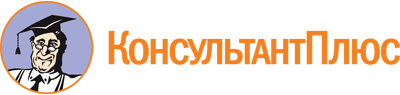 Закон Приморского края от 04.08.2011 N 795-КЗ
(ред. от 02.10.2023)
"О Контрольно-счетной палате Приморского края"
(принят Законодательным Собранием Приморского края 29.06.2011)Документ предоставлен КонсультантПлюс

www.consultant.ru

Дата сохранения: 26.12.2023
 4 августа 2011 годаN 795-КЗСписок изменяющих документов(в ред. Законов Приморского краяот 17.11.2011 N 842-КЗ, от 07.08.2012 N 79-КЗ,от 14.03.2013 N 171-КЗ, от 29.04.2013 N 190-КЗ,от 13.08.2013 N 239-КЗ, от 02.04.2014 N 394-КЗ,от 06.10.2015 N 671-КЗ, от 25.07.2016 N 874-КЗ,от 16.11.2016 N 28-КЗ, от 05.06.2017 N 125-КЗ,от 04.05.2018 N 284-КЗ, от 29.04.2019 N 494-КЗ,от 03.10.2019 N 597-КЗ, от 25.12.2019 N 674-КЗ,от 06.07.2021 N 1075-КЗ, от 12.11.2021 N 13-КЗ,от 05.10.2022 N 188-КЗ, от 24.04.2023 N 342-КЗ,от 02.10.2023 N 429-КЗ)